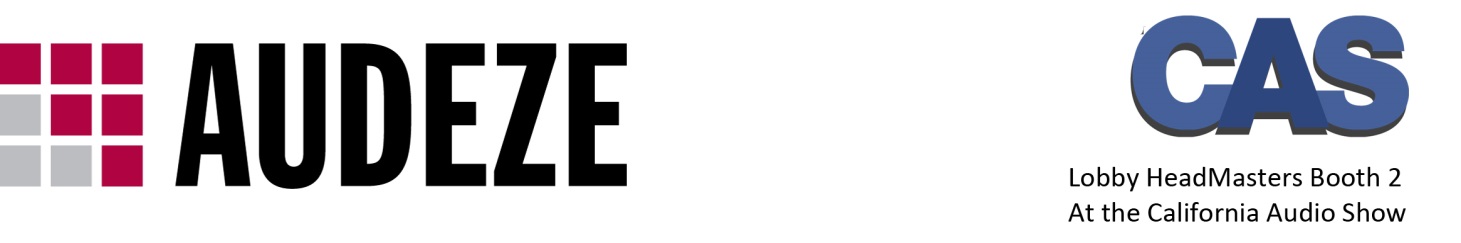 Audeze Appoints Scull Communications Brand Building, Marketing and PR AgencyFountain Valley CA – August 5th 2013 – Audeze, maker of extraordinary planar magnetic headphones, components and accessories, announces the appointment of Scull Communications as its brand building, marketing and PR agency.  Prestige and Luxury, Technology and Craftsmanship Deliver an Immersive Listening ExperienceAudeze begins and ends with the same passion for music that brings all enthusiasts together. It’s this same passion that drives every aspect of the company, always blending superior technology with superb craftsmanship. In the words of many audio critics Audeze is a game-changer creating a paradigm-shift by defining the best of the best. Audeze delivers remarkable spatial retrieval, fine detail and bass impact; a completely immersive audio experience produced by a superior product that you’ll be proud to own for years. Planar Magnetics Audeze’s unique approach to planar magnetic technology allied with advanced materials science propels their headphones to new levels of transparency and power. The substantial uniformly-driven ultra-thin diaphragms are suspended between exceptionally efficient magnetic structures and the designs are continually refined with extensive measurement, loads of critical listening, and community feedback. Made in the USA Audeze manufactures in the USA for exceptional control of critical processes and ready access to precision craftsmanship. Luxurious woods and leather meet powerful arrays of magnets and planar films in the Audeze factory creating the widely acclaimed look, feel, and sound above all.Audeze the Mark of QualityAudeze is proud of their family of artisans whose shared vision creates the best headphones in the world. That’s why every Audeze headphone is individually tested, burned-in, and measured, the results included with every headphone ensuring the exceptional quality of your investment.“Audeze’s specially engineered planar magnetic technology puts their headphones at the very leading edge of the vastly expanding headphone market,” points out Jonathan Scull of Scull Communications. “For most audiophiles in the know headphone listening is at the same level of experience as speakers in a room... and their direct and delayed reflections. Audeze headphones deliver a filigree of fine detail, an engaging midrange, breathtaking dynamic bass impact, and a sense of sound outside rather than inside your head. I’m excited to be working with them!”Immerse yourself in music! Discover the Audeze LCD2 and LCD3.VISIT AUDEZE at the CALIFORNIA AUDIO SHOW SAN FRANCISCO Lobby HeadMasters Booth 2 - Friday August 9th through Sunday August 11th Westin Hotel 1 Old Bayshore Highway Millbrae Audeze - Fountain Valley, CA 92708 - Tel: (657) 464-7029 - Fax: (702) 823-0333
info@audeze.com - http://www.audeze.com